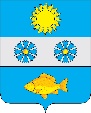 АДМИНИСТРАЦИЯ МУНИЦИПАЛЬНОГО ОБРАЗОВАНИЯКУРИЛОВСКОЕ СОБИНСКОГО РАЙОНАПОСТАНОВЛЕНИЕ23.06.2020                                                                                               № 58    О внесении изменений в постановление администрации МО Куриловское от 07.05.2013 №37 «Об утверждении административного регламента предоставления муниципальной услуги «Совершение нотариальных действий на территории муниципального образованияКуриловское сельское поселение Собинского района».      В соответствии с Федеральным законом oт 26.07.2019 N 226-ФЗ «О внесении изменений в Основы законодательства Российской Федерации о нотариате и статью 16.1 Федерального закона «Об общих принципах организации местного самоуправления в Российской Федерации», руководствуясь Уставом муниципального образования Куриловское, администрация постановляет:       1.Внести изменения в постановление администрации МО Куриловское от 07.05.2013 № 37 «Об утверждении административного регламента предоставления муниципальной услуги «Совершение нотариальных действий на территории муниципального образования Куриловское сельское поселение Собинского района».        1.1. Пункт 2.3 раздела 2 административного регламента изложить в новой редакции: «Предоставление муниципальной услуги осуществляется для лиц, зарегистрированных по месту жительства или месту пребывания в МО Куриловское. Конечными результатами предоставления муниципальной услуги являются: - удостоверять доверенности, за исключением доверенностей на распоряжение недвижимым имуществом»;-принимать меры по охране наследственного имущества путём производства описи наследственного имущества;-свидетельствовать верность копий документов и выписок из них;-свидетельствовать подлинность подписи на документах;-удостоверять сведения о лицах в случаях, предусмотренных законодательством Российской Федерации»;-удостоверять факт нахождения гражданина в живых»;-удостоверять тождественность собственноручной подписи инвалида по зрению, проживающего на территории МО Куриловское, с факсимильным воспроизведением его собственноручной подписи;-удостоверять факт нахождения гражданина в определённом месте;-удостоверять тождественность гражданина с лицом, изображённым на фотографии;-удостоверять время предъявления документов;-удостоверять равнозначность электронного документа документу на бумажном носителе;Удостоверять равнозначность документа на бумажном носителе электронному документу.»     1.2. Подпункт 3.3.1. пункта 3.3 исключить, соответственно подпункт 3.3.2. считать подпунктом 3.3.1. и далее по нумерации.     2. Настоящее постановление вступает в силу с момента его опубликования в газете «Доверие» и подлежит размещению на официальном сайте поселения.Глава администрации                                                        О.В.Арабей 